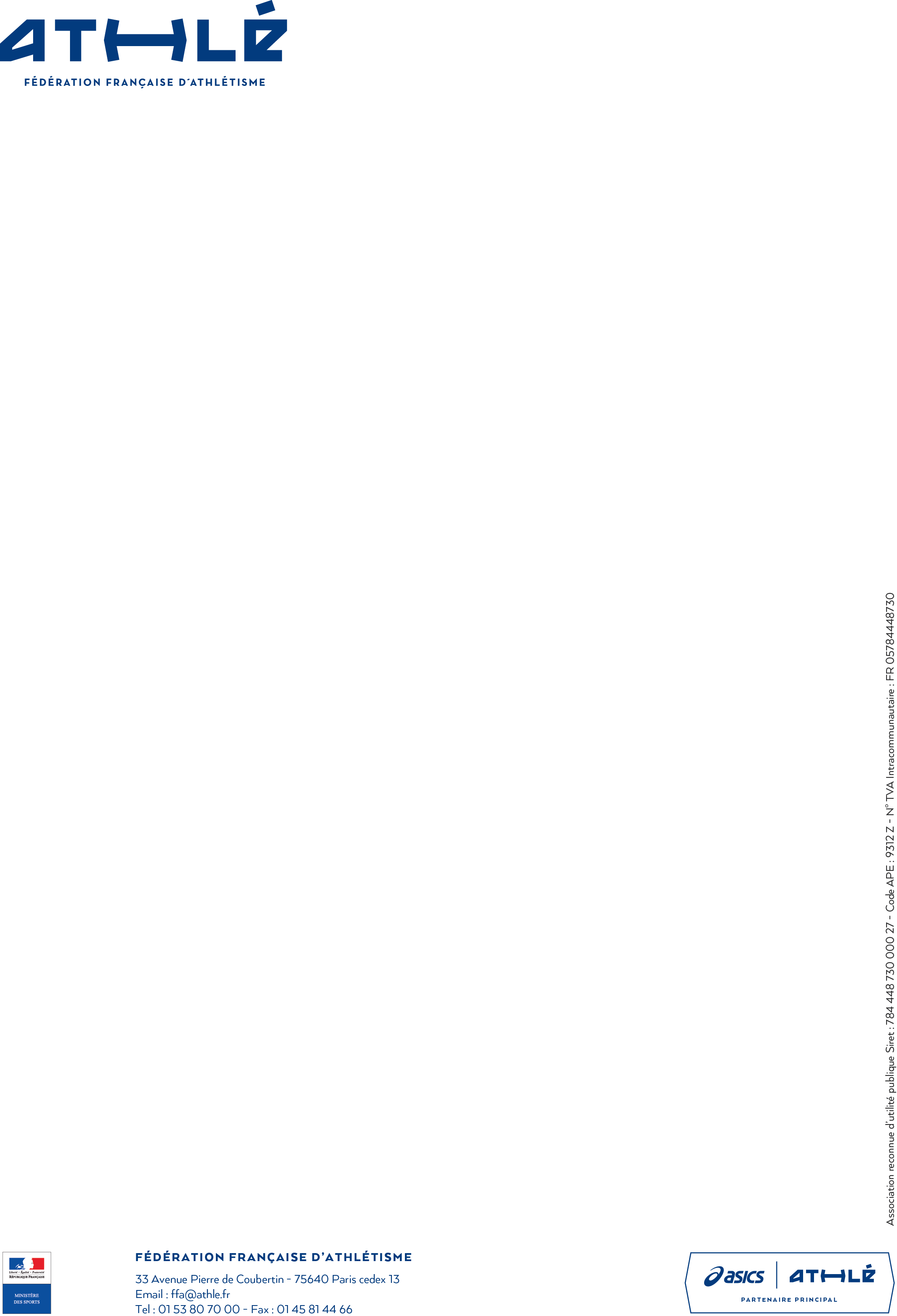 ANNEXE AU RAPPORT D’ARBITRAGEDEROULEMENT de l’épreuve :POINTS PARTICULIERS :Photos, remarques diversesFEUILLE DE JURYCOMMISSION NATIONALE DES COURSES HORS STADERAPPORT ARBITRAGE EKIDENMise à jour 2019Diffusion :OrganisateurC.D.C.H.SCRCHSCNCHS - F.F.A    rapports.hs@athle.frRédigé par :Date :Date :Qualification :N° Licence :N° Licence :Adresse :Email :Adresse :Tél. :Adresse :portable :NOM DE LA COURSE :NOM DE LA COURSE :LIEU :Date :LIGUE :DépartementCaractéristiques de l’épreuveCaractéristiques de l’épreuveCaractéristiques de l’épreuveNiveau du label : Nombre d’équipes classées : Description du parcours :OUINONJUSTIFIER1 boucle de 5km + une  boucle annexe de 2.195km1 boucle de 5km et de 10km + une boucle annexe 2.195km Un parcours en ligne 42.195 kmAutre (décrire)REMARQUESREMARQUESREMARQUESREMARQUESConditions atmosphériques :TempératureDépart:      °CArrivée:      °CORGANISATION DE LA COURSE :ORGANISATION DE LA COURSE :ORGANISATION DE LA COURSE :Adresse :Tél. :Adresse :e-mailNom du directeur de la course :Nom du directeur de la course :Fax :COMPOSITION DU JURY :VOIR FEUILLE ANNEXE JOINTEANIMATION & MEDIAS :ANIMATION & MEDIAS :ANIMATION & MEDIAS :ANIMATION & MEDIAS :Speaker  (nom et qualification Qualification)Qualification)Qualification)Télévisions, radios, presse écrite, autres (à détailler …) :Télévisions, radios, presse écrite, autres (à détailler …) :Télévisions, radios, presse écrite, autres (à détailler …) :Nombreuses double page dans le journal régionalVéhicules mis à leur disposition :Véhicules mis à leur disposition :SERVICE D’ORDRE ET DE SECURITE :SERVICE D’ORDRE ET DE SECURITE :SERVICE SANITAIRE :SERVICE SANITAIRE :PoliceMédecins          sur placeGendarmerieSecouristes SignaleursKinésithérapeutesVoiture ouvreuseStands de récupérationCirculation bloquéePodologueProtection des coureursAmbulancesnbreREGULARITE DE L’EPREUVE :REGULARITE DE L’EPREUVE :REGULARITE DE L’EPREUVE :REGULARITE DE L’EPREUVE :REGULARITE DE L’EPREUVE :REGULARITE DE L’EPREUVE :REGULARITE DE L’EPREUVE :Dossier de mesurage    N° :Dossier de mesurage    N° :Dossier de mesurage    N° :Dossier de mesurage    N° :Dossier de mesurage    N° :Nom des mesureurs :Nom des mesureurs :Distance départ  arrivée : …………….mDistance départ  arrivée : …………….mDistance départ  arrivée : …………….mDistance départ  arrivée : …………….mDistance départ  arrivée : …………….mDénivelé départ arrivée        …m soit       …….m/kmDénivelé départ arrivée        …m soit       …….m/kmMrsOfficiels - Juges Arbitres de CHS attestent :Officiels - Juges Arbitres de CHS attestent :Officiels - Juges Arbitres de CHS attestent :-avoir eu le dossier complet de mesurage-que les athlètes ont effectué le parcours décrit au certificat de mesurage dans son intégralité-que les points de départ et d’arrivée ont été respectés.-que le balisage du parcours mis en place par l’organisateur respectait strictement les indicationsrestrictives mentionnées au certificat de mesurage.-que les concurrents ont été suivis en permanence par un jury mobile et ont respecté les règlements.-avoir eu le dossier complet de mesurage-que les athlètes ont effectué le parcours décrit au certificat de mesurage dans son intégralité-que les points de départ et d’arrivée ont été respectés.-que le balisage du parcours mis en place par l’organisateur respectait strictement les indicationsrestrictives mentionnées au certificat de mesurage.-que les concurrents ont été suivis en permanence par un jury mobile et ont respecté les règlements.-avoir eu le dossier complet de mesurage-que les athlètes ont effectué le parcours décrit au certificat de mesurage dans son intégralité-que les points de départ et d’arrivée ont été respectés.-que le balisage du parcours mis en place par l’organisateur respectait strictement les indicationsrestrictives mentionnées au certificat de mesurage.-que les concurrents ont été suivis en permanence par un jury mobile et ont respecté les règlements.-avoir eu le dossier complet de mesurage-que les athlètes ont effectué le parcours décrit au certificat de mesurage dans son intégralité-que les points de départ et d’arrivée ont été respectés.-que le balisage du parcours mis en place par l’organisateur respectait strictement les indicationsrestrictives mentionnées au certificat de mesurage.-que les concurrents ont été suivis en permanence par un jury mobile et ont respecté les règlements.-avoir eu le dossier complet de mesurage-que les athlètes ont effectué le parcours décrit au certificat de mesurage dans son intégralité-que les points de départ et d’arrivée ont été respectés.-que le balisage du parcours mis en place par l’organisateur respectait strictement les indicationsrestrictives mentionnées au certificat de mesurage.-que les concurrents ont été suivis en permanence par un jury mobile et ont respecté les règlements.Remarques de l’officiel :Remarques de l’officiel :Remarques de l’officiel :Remarques de l’officiel :Remarques de l’officiel :Signature :TEMPS DE PASSAGE CHRONOMETRES ET CERTIFIES PAR L’OFFICIEL :TEMPS DE PASSAGE CHRONOMETRES ET CERTIFIES PAR L’OFFICIEL :TEMPS DE PASSAGE CHRONOMETRES ET CERTIFIES PAR L’OFFICIEL :TEMPS DE PASSAGE CHRONOMETRES ET CERTIFIES PAR L’OFFICIEL :TEMPS DE PASSAGE CHRONOMETRES ET CERTIFIES PAR L’OFFICIEL :TEMPS DE PASSAGE CHRONOMETRES ET CERTIFIES PAR L’OFFICIEL :Record de l'épreuve : ouinonRecord de France : ouinonMeilleure Performance Réalisée en France : Meilleure Performance Réalisée en France : Meilleure Performance Réalisée en France : Meilleure Performance Réalisée en France : ouinonCONTROLE ANTI-DOPAGE :CONTROLE ANTI-DOPAGE :CONTROLE ANTI-DOPAGE :OUIOUINONNONNombre d’Athlètes contrôlés :                     Nombre d’Athlètes contrôlés :                     Nombre d’Athlètes contrôlés :                     Nombre d’Athlètes contrôlés :                     Nombre d’Athlètes contrôlés :                     Nombre d’Athlètes contrôlés :                     Nombre d’Athlètes contrôlés :                     Nom du délégué :Salles prévuesSalles prévuesOUI      -         NONOUI      -         NONPersonnel prévuPersonnel prévuOUI      -       NONRemarque :MANAGERS :Nom :DOSSARDS :Autre procédé :Tyvek, feutrine, plastique, cartonConforme à la réglementation:Dossards hommes distincts des dossards femmesPARCOURS :OUINONJUSTIFIERL’officiel Juge Arbitre a-t-il eu en sa possession un dossier complet de mesurageEx sur placeRepérage du circuit préalablement à l’épreuve Ex en motoIdentification précise des repères départ et arrivéeEx : archeType de véhicule mis à disposition de l’officiel pour juger la courseEx motoEx motoEx motoContrôle de la course en intégralitéPoints de contrôle intermédiairesFréquence des points de contrôle intermédiairesORGANISATION DU DEPART :OUINONJUSTIFIERSignalisation du lieu de départ pour les coureursTapis au départ Longueur de l’artère de départ avant le premier virageAire de départ suffisamment largeLigne tracée au sol en respect du repère de mesurageSas réservé à l’éliteMaintien des coureurs sur la ligne de départMoyen de maintien des coureurs (corde ; élastique ; filet ; autres)Signal de départ (pistolet ; canon ; autres)Respect de l’horaire de départMaintien du public par barriérage de l’aire de départ avant et après la ligneLa ligne de départ a-t-elle été respectée par l’ensemble des coureursREMARQUESREMARQUESREMARQUESREMARQUESRESPECT DU PARCOURSRESPECT DU PARCOURSOUINONJUSTIFIERRespect intégral du dossier de mesurageRespect intégral du dossier de mesurageBalisage suffisant ; fermeture du parcoursBalisage suffisant ; fermeture du parcoursFléchage correctFléchage correctEx ligne orangeREMARQUES :ORGANISATION DE L’ARRIVEE :ORGANISATION DE L’ARRIVEE :OUINONJUSTIFIERLongueur de l’artère d’arrivée suffisamment longueLongueur de l’artère d’arrivée suffisamment longueLigne tracée au sol en respect du repère de mesurage indiqué dans le dossier de mesurageLigne tracée au sol en respect du repère de mesurage indiqué dans le dossier de mesurageNombre de couloirsNombre de couloirsMaintien du public par barriérage de l’aire d’arrivée avant et après la ligneMaintien du public par barriérage de l’aire d’arrivée avant et après la ligneInstallation des postes de chronométrage en regard de la ligne d’arrivéeInstallation des postes de chronométrage en regard de la ligne d’arrivéeTemps publiés par l’organisation conforme aux temps relevés par l’officielTemps publiés par l’organisation conforme aux temps relevés par l’officielREMARQUES :PASSAGE DES RELAIS :PASSAGE DES RELAIS :OUINONJUSTIFIERZone de passage bien délimitée et conformeZone de passage bien délimitée et conformeBonne gestion des passagesBonne gestion des passagesLe témoin (bâton, bracelet )Le témoin (bâton, bracelet )REMARQUES :(décrire  les dispositions prises pour le passage du dernier relayeur(décrire  les dispositions prises pour le passage du dernier relayeur(décrire  les dispositions prises pour le passage du dernier relayeur(décrire  les dispositions prises pour le passage du dernier relayeurRAVITAILLEMENT & EPONGEAGE :RAVITAILLEMENT & EPONGEAGE :OUINONJUSTIFIEREmplacements conformes à la réglementationEmplacements conformes à la réglementationRavitaillements suffisantsRavitaillements suffisantsEpongeage conformeEpongeage conformeREMARQUE :CHRONOMETRAGE DE L’EPREUVE CHRONOMETRAGE DE L’EPREUVE CHRONOMETRAGE DE L’EPREUVE CHRONOMETRAGE DE L’EPREUVE CHRONOMETRAGE DE L’EPREUVE Nom de la sociétéNom de la sociétéNom de la sociétéNom de la sociétéNom de la sociétéEmail de la société Email de la société Email de la société Email de la société Email de la société Type de chronométrage Type de chronométrage Type de chronométrage Type de chronométrage Type de chronométrage RESULTATS :RESULTATS :OUINONJUSTIFIERSociété agrééeSociété agrééeRecalage immédiat du temps officiel aux dixièmesRecalage immédiat du temps officiel aux dixièmesEdition des résultats papier à la demandeEdition des résultats papier à la demandeSystème de contrôle supplémentaire avec caméraSystème de contrôle supplémentaire avec caméraImprimés conformes à la réglementationImprimés conformes à la réglementationPublication des N° de licences FFAPublication des N° de licences FFAInformation rapide par l’animateurInformation rapide par l’animateurRésultats chargés sous 48h sur athle.fr ,conformes à la validation du JARésultats chargés sous 48h sur athle.fr ,conformes à la validation du JAEx retard envoi, Jury chargé sur athle.frJury chargé sur athle.frREMARQUES :CEREMONIE DE REMISE DE COUPES :CEREMONIE DE REMISE DE COUPES :OUINONJUSTIFIERDe bonne tenueDe bonne tenueBon déroulement généralBon déroulement généralREMARQUES :HANDISPORTS :OUINONJUSTIFIERAcceptés par l’organisateur Si oui, respect du départ anticipéFermeture du parcours ; respect de la sécuritéRespect de la réglementation (Classement séparé)APPRECIATIONS DE L’OFFICIEL :Très bienBienA améliorerObservationsAccueil des officiels par l’organisateurConditions de travail de l’officielService d’ordre et de sécuritéService sanitaireDistribution des dossardsNature des dossardsOrganisation du DépartDéroulement de la CourseOrganisation de l’ArrivéeOrganisation des passages de relaisRavitaillement – EpongeageHandisportsRésultatsREMARQUES – APPRECIATION GENERALE DU JUGE ARBITREAvis sur le label :      "A reconduire"         OUI                    NON                             "Label supérieur"     OUI                    NONDate :Nom, Prénom et Qualification :SIGNATURE :